21 maja 2020 r.                       Klasa II bWitaj w czwartek.Nasz dzisiejszy temat: ,,W królestwie pszczół”. 1.Posłuchaj ciekawostek o życiu i zwyczajach pszczół.Z kamerą wśród pszczół 1Z kamerą wśród pszczół 22.Przeczytaj opowiadanie  ,,Malowany ul” – podręcznik, str. 28 i 29.  Jak uważasz, czy praca małej Bze - Bze  była potrzebna?3. Na podstawie opowiadania wklej obrazki we właściwej kolejności i podpisz je całymi zdaniami – ćwicz. 1, str. 39.4. Wykonaj pozostałe zadania ze str. 40 zadanie 4 (dla chętnych) i 41  w zeszycie ćwiczeń.                           Zapamiętaj pisownię wyrazów:                                       pszczoła, pszczelarz, pszczelarstwo, pszczeli.Matematyka1.Przeanalizuj zadania na str. 50 w podręczniku. Do rozwiązywania zadań możesz użyć banknotów, które znajdują się na końcu zeszytu ćwiczeń.2. Zadanie 2 zapisz  w zeszycie i  oblicz według podanego wzoru:45 + 30 = 40 + 5 + 30 = 70 + 5 = 75   (prześlij zdjęcie).3. Rozwiąż zadania na str. 61 w zeszycie ćwiczeń.Wychowanie fizyczneZabawy ruchowe naśladowcze.- Wykonaj rozgrzewkę- Poskacz na jednej nodze, następnie naśladuj bociana stojąc na jednej nodze.- Skacz jak żabka w różnych kierunkach.- W miarę możliwości zrób wyścig żabek z rodzeństwem – skoki na czworaka, lub wyścig bocianów – skoki na jednej nodze.- Poćwicz skoki na skakance żabką,  później na jednej nodze.Gdy będzie ładna pogoda pobaw się na świeżym powietrzu, pobiegaj, pograj w piłkę.Technika  Wykonaj wybrane zwierzątko, wykorzystując rolki po papierze toaletowym.  Możesz wykonać kilka zwierzątek. Na wykonanie pracy masz czas do poniedziałku. Oto kilka przykładowych prac.  Powodzenia!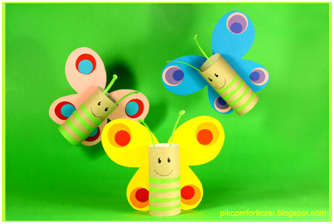 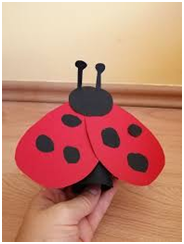 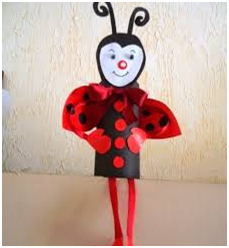 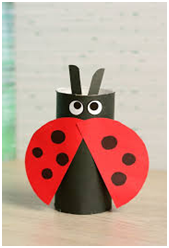 